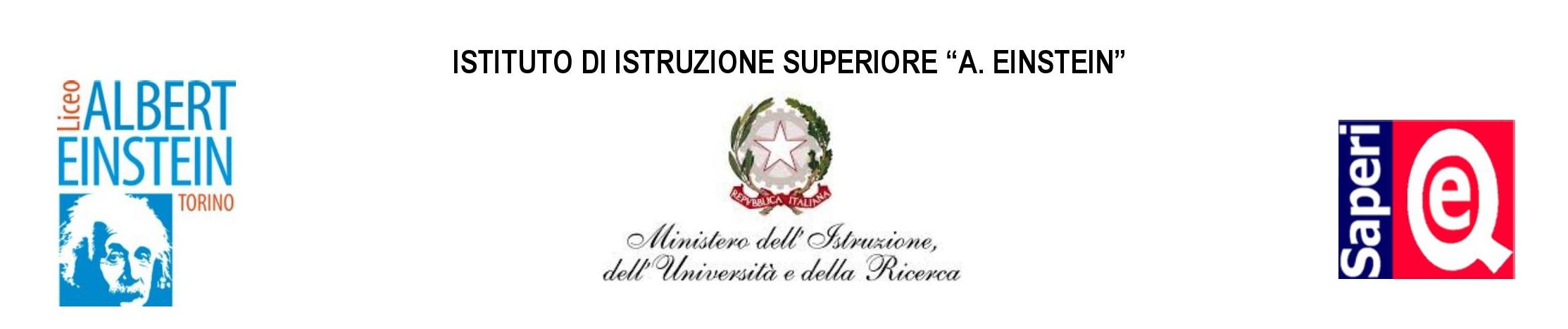 A.S. 2020/21QUESTIONARIO INFORMATIVO PER GLI ALLIEVI DI MADRELINGUA NON ITALIANAAlunno/a (Cognome e nome): ______________________________________ Sesso:  M ⃞      F ⃞Classe I del :Liceo scientificoLiceo scientifico opzione scienze applicateLiceo scientifico opzione scienze applicate per l’EuropaNazionalità: _______________________________Data dell’arrivo in Italia: ________________________Classi frequentate in Italia: ___________________________________________Lingua parlata in famiglia: ____________________________________________Altre lingue conosciute: ______________________________________________Firma del genitore delegante o di chi esercita la responsabilità genitoriale _______________________________________